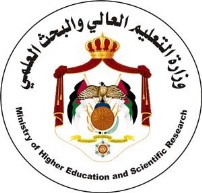 وزارة التعليم العالي والبحث العلميصندوق دعم البحث العلمي والابتكارالتقـــريـــــر المــالــي ( يعبأ النموذج من قبل الدائرة المالية)المدير المالي              عميد البحث العلمي                            آمر الصرف                                                                        رئيس الجامعة / المؤسسةملاحظات :يجب على الباحث التقيد بالمخصصات المرصودة للمشروع لكل بند كما وردت بالطلب التفصيلي .في بند الالتزامات، يطلب من الباحث تزويد الصندوق بالمبررات الكافية مصحوبة بالوثائق الرسمية.في حال طلب تدوير المبالغ الفائضة للسنة التالية من المشرع يطلب من الباحث تقديم المبررات الفنية الكافية لدراستها من قبل اللجنة القطاعية المتخصصة لاتخاذ القرار المناسب.أي مبالغ فائضة غير ملتزم بها يتم عمل مقاصة مالية بها و تسترجع لمالية الصندوق.على الباحث طلب الموافقة المسبقة من الصندوق لإجراء أي مناقلة مالية من بند إلى أخر مع ذكر المبررات الكافية لدراستها من قبل اللجنة القطاعية المتخصصة لاتخاذ القرار المناسب.نموذج تقرير متابعة سير مشروع بحثي مرحلي مشروعات قطاع العلوم الإنسانية والاجتماعية والاقتصاديةرقـم المشــروع :اسم الباحث الرئيس :عنــوان المشـــروع :عنــوان المشـــروع :مـدة المشــــروع: السنة المالية للمشروع: تاريخ بداية المشروع:تاريخ انتهاء المشروع (كما هو مقر في المشروع التفصيلي):          ملاحظاتالرصيد (-/+)الالتزاماتالنفقاتالمخصصات المرصودة في موازنة المشروع  البندأجهزة وتجهيزاتمواد وخدماتمكافأة باحث رئيسمكافآت باحثين مشاركينمكافآت مساعدي البحث والفنيينالسفر الداخليالسفر الخارجينفقات أخرىنفقات الطباعة و النشر (إن وجدت)المجموع